Муниципальное бюджетное дошкольноеобразовательное учреждение«Окский детский сад» - муниципального образованияРязанский муниципальный районРязанской областиСценарий праздника«Аты – баты, мы солдаты» посвященный 23 февраляАвтор: Николаева Людмила Петровна воспитатель первой квалификационной категории МБДОУ «Окский детский сад»
Цель: Создание доброжелательной, праздничной атмосферы накануне праздника, Дня Защитника Отечества. 
Задачи:
Способствовать развитию координации движений, формированию ловкости и меткости у детей;
Воспитывать самостоятельность и дружеские отношения между детьми.Роли взрослые: ведущая Людмила ПетровнаРоли дети:  Капитан (Шуклин Алеша)  его помощник Юнга (Мартынов Андрей)
Средства:
- кубики маленького размера ,
4 обруча кегли
- 2эстафетные палочки
-гранаты
4 пустые коробки из под спичек
- музыка на диске с минусами песен и песнями на военную тематику, весёлая ритмичная музыка.
Способы: эстафеты, конкурсы, использование стихов, загадки, полоса препятствий.слово предоставляется заведующей Ход мероприятия:2 мл. гр входит в  зал и садится на стулья, старшая и средняя выходят,  встают у стульев.Песня «Шли солдаты на войну» старшая и средняяВедущий:Дорогие ребята! Уважаемые гости! Сегодня мы собрались в этом зале, чтобы отметить особенный праздник День защитника Отечества. 23 февраля вся Россия будет поздравлять мужчин — ваших пап, братьев, дедушек и конечно наших мальчиков, ведь они будущие защитники Родины, с днем рождения нашей армии.Стихи:
1здравствуй праздник !Здравствуй праздник!
Праздник мальчиков и пап
Всех военных поздравляет
Наш весёлый детский сад .ЭлинаГ2.Этот праздник очень важный 
Отмечаем в феврале
Праздник воинов отважных
Праздник мира на земле.  КатяГ3..Мы шагаем браво 
Левой, правой
Потому что все солдаты
Были тоже дошколята Поскорей бы подрасти, 
Чтобы в армию пойти. Нефедову .нПод музыку появляются Капитан и Юнга
Капитан (шаг вперед ) Здравия желаю! Я Морской капитан, (шаг назад), ( шаг вперед) а я его помощник  Юнга ( шаг назад) вместе: явились на праздник в детский сад.!Ведущий: Здравствуйте друзьяКапитан: Мы отважные моряки, самые сильные и смелые во всей армии ,лучше войска не найтиЮнга: я вижу среди вас есть морякиВедущая: да, это наши ребята из средней группы МОРЯКМы, ребята, любим море,По морям да по волнамВ боевом идем дозоре,Нынче – здесь, а завтра – там Петров ВаняВпереди морские дали…
И ребята клятву дали:
Верно Родине служить,
Крепкой дружбою дружить.  Миша ВатричВ море вышли моряки,
И отважны, и крепки,
И по морю повели
В путь далёкий корабли . Нестеров СережаМы - отважные матросы,Мы из плаванья пришлиИ морской привет горячийНашим папам принесли Латий НикитаПесня средней группы «Моряки»Капитан: Мы сегодня   в увольнениеИ хотим потанцевать.Разрешите вам  ребята,Танец нам  морской  сплясать
Исполняется танец моряков «Колокольчики»ВедущаяМоряки вы все лихие 
И танцоры неплохие 
Ну, а сила есть у вас и у ваших пап?
Проверим это мы сейчас!ИГРА «САМЫЕ СИЛЬНЫЕ»Отжимание  из гостей пап выбираются желающие которые могут померится силой вместе с детьми на отжимание норма(12) Сильный парень   из детей и  пап выбираются желающие которые могут приседать. По 3 -4 человека, кто больше.  Папы победители получают медаль (спросить у пап род войск)Ведущая: Дорогие гости, а вы не знаете, что в армии есть не только моряки, но и другие военные профессии,  Вы какие знаете ? - дети отвечаютЮнга: танкисты  летчики Ведущий: ребята группы «Незабудки» приготовили для нас загадки Вижу в небе самолет
Как светящийся комочек,
Управляет им пилот,
По другому просто …летчикЛётчик знает своё дело,
В небе водит самолёт.
Над землёй летит он смело,
Совершая перелёт Давлетов ЯрославПесня 2 младшая гр. «Наша Родина сильна»Ведущая: как дружно вы поете, а давайте поиграем, сейчас в круг встанет 2 + 1 младшая группа и станут лётчикамиПодвижная игра 2 +1 младшая гр. «Летчики, на аэродром!» Дети свободно располагаются в зале, опускаются на одно колено и разводят прямые руки в стороны («самолеты на аэродроме»). На вступление «заводят моторы» — быстро вращают кулачками перед грудью. Затем «летят» — легко бегают по залу, соизмеряя скорость движения с темпом музыкального сопровождения. С замедлением музыки замедляют движение и опускаются на одно колено («самолеты вернулись на аэродром»).Конкурс – погоны. Средняя, старшая группыПоставьте детей также в двух командах. А на расстоянии трех-пяти метров от них поставьте стул, на который положите 2 пустых  спичечных  коробка. По команде ведущего первые участники из команд бегут к стулу, берут спичечные коробок и кладут по одному на каждое плечо. А потом также бегом или шагом возвращаются обратно. Если хоть один коробок упал, то надо остановиться и поднять его снова на плечо. После того как первый вернулся, бежит второй и так далее. Чья команда сделает все это первой, становится победительницей.Капитан:  мне очень  нравятся десантники, у них береты цвета моряПесня подготовительной группы «Парашютисты»ДЕСАНТНИК1.Десантники в минутыСпускаются с небес. Распутав парашюты, Прочешут темный лес, Овраги, горы и луга. Найдут опасного враг Тимофей А2.Десантник до самой души
Полон небом, в котором парил.
Помнит он парашюта рывок,
Помнит купола шелк своего...
На груди парня каждый значок -
Знак отваги и чести его. Кирилл Т 3.Благодарностью наполнив,
Что пока на свете есть –
 Десантник нам напомнит
Славу, мужество и честь. Андрей Х
танец десантников РомашкиЮнга:  хотелось бы поиграть!!! вашу силу разузнать!!!ИГРА «Доставим боеприпасы.» средняя и старшая приглашается по  5 – 7 детей для каждой команды  ставятся препятствия: Проходят полосу препятствий переносят боеприпасы в корзинуИгра: « Парад, разведчики, засада» общая 1+2+ср+стВсе дети  встают у стульчиков. Ведущий быстро вразнобой  произносит команды: «Парад», «Разведчики», «Засада».«Парад»,- дети маршируют.«Разведчики»- приложив ладонь ко лбу всматриваются вдаль –вправо-влево«Засада»-приседают.Ведущая: Мы  запомнили, что в Российской армии есть различные войска и все они я думаю , достойны звания защитника Отечества.  И наши ребята сильные,  ловкие  и выносливые с гордостью примут эстафету своих дедушек и отцов в защите своей Родины и мира на земле. За то, что солнце светит нам За то, что нет войны,  Спасибо тем, кто бережет  покой родной страны.  Всех защитников страны Поздравляем нынче мы.  Все солдаты берегут Землю, небо, мир и труд Для того, чтобы все дети  Жили счастливо на свете.танец девочек средняя гр
1.Мир и дружба всем нужны,
Мир важней всего на свете.
На земле, где нет войны,
Ночью спят спокойно дети! Аня П
2.Там, где пушки не гремят,
В небе солнце ярко светит!
Нужен мир для всех ребят,
Нужен мир на всей планете! Даша М Песня « Мир нужен всем» ср.+ ст+ 2 млКапитан : 
Приятно было у вас погостить ,
Но время пришло ,в море нам уходить
Юнга: Желаем  вам расти здоровыми и  сильными
И обязательно стать защитниками Отечества.
Вместе: До свидания ребята.
 (уходят)Ведущий: Вот и закончился наш праздник! Мы всегда рады нашим гостям, ждем вас всегда. Мы благодарны папам,  принявшим участие в наших конкурсах и гордимся нашими воспитанниками. С праздником! «Марш» - дети выходят.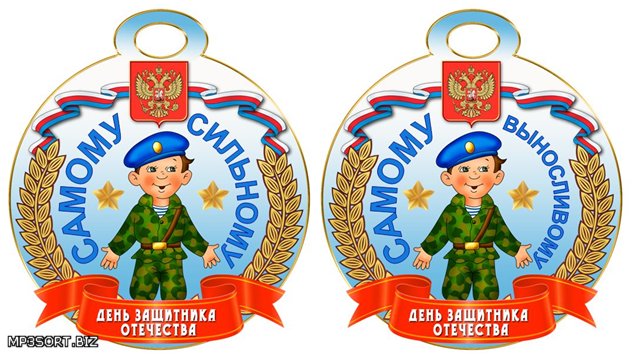 ВЕДУЩАЯ  продолжаем наши конкурсы.Ведущая сейчас у нас будит Эстафета самая любимая зрелищная это  «танец  с папами»  Две команды. папы и девочки поворачиваются к папе берут его за руки  становятся ему на ботинки и вместе  шагают по музыку в перед две команды шагают вперед до обруча  и возвращаются назад к другой паре. И так пока последняя пара не закончит танец. 